   Schnitzeljagd im Haus der Geschichte, St. Pölten                     Ausstellung: `Die umkämpfte Republik´:                     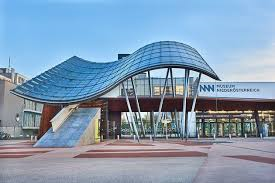 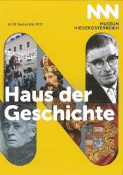 Findet Antworten auf die Fragen und Aufgabenstellungen unten in den jeweiligen Räumen.Raum 1: 1) Welchen Namen sollte Österreich 1918 eigentlich bekommen? Welchen Grund könnte es dafür gegeben haben?2) An welchem Tag wurde die Republik in Österreich ausgerufen?3) Welche Probleme gibt es in Österreich aus wirtschaftlicher Sicht? (siehe Karte rechts und Text)4) Welche Probleme entstanden durch die Grenzziehung in den Nachfolgestaaten der Österreichisch-Ungarischen Monarchie aus ethnischer Sicht (z.B. in Österreich, Italien, Tschechoslowakei, Ungarn) – siehe Karte an der Stirnseite.Warum wurden die Grenzen eurer Meinung nach dennoch so gezogen?5) Seht euch den Konfliktgenerator in der Mitte des Raumes an. Inwiefern vertreten die politischen Lager der Ersten Republik (Christlichsoziale, Sozialdemokraten, Deutschnationale) ähnliche bzw. verschiedene Standpunkte in Bezug auf die Konfliktfelder Religion und Kirche, Außenpolitik, Wirtschaft, Demokratie und Gesellschaftsordnung? Erkläre die Standpunkte anhand eines der Konfliktfelder.Raum 2:1) Seht euch die Wahlplakate auf den Litfaßsäulen an. Wie stellten sich die drei politischen Lager (Christlichsoziale, Sozialdemokraten, Deutschnationale) gegenseitig dar? Wofür wird geworben bzw. wovor gewarnt?2) Inwiefern schaukelte sich die Spirale der Gewalt (vor allem durch die Wehrverbände getragen) hoch? Was war der bisherige Höhepunkt im Jahr 1927 und warum? (Wand Tafel bzw. Zeitleiste am Boden).3) Wie und warum errichtete Dollfuß die Diktatur im Jahr 1933?4) Lest den Text der Tafel `Mit Kanonen auf Arbeiterhäuser´ (Neben der ausgestellten Kanone). Welche `Entschuldigung´ für die Verwendung von Artillerie wird hier vorgebracht? Wie denkt ihr darüber?5) Was kannst du bei der Kundmachung über die Verhängung des Standrechts im Februar 1934 herausfinden (Wand links)?Raum 3:1) Wie funktioniert der autoritäre Staat unter Dollfuß und Schuschnigg politisch (Organisation, pol. Institutionen, Macht)? Warum ist er bei der Bevölkerung nicht populär? (Tafeln rechts beim Eingang)2) Wie sieht das Symbol, das die Vaterländische Front (die neue von Dollfuß gegründete Sammelpartei) anstelle des Hakenkreuzes verwendet aus? Wie heißt es?3) Warum geht Italien als Schutzmacht für Österreich 1936 verloren? Was waren die Folgen für Österreich?4) Inwiefern gehen die Meinungen über Dollfuß in den zitierten Aussagen (in der Mitte des Raums) verschiedener Historiker und Politiker auseinander? An welcher Frage scheiden sich die Geister?5) Was veranlasst Hitler im März 1938 Truppen in Österreich einmarschieren zu lassen?Raum 4:1) Was sagt die Arbeitslosenstatistik für Linz aus? Wie ist es den Nazis gelungen in diesem Bereich so schnell Erfolge zu erzielen?2) Was passierte beim Novemberpogrom 1938?3) Wie wird Niederösterreich nach dem Anschluss genannt und politisch bzw. geografisch neu geordnet (Vitrine links)?4) Wie versuchte die NSDAP das Leben der Menschen zu organisieren bzw. zu kontrollieren (letzte Tafel rechts beim Eingang in Raum 4)?5) Wie sind Juden in Österreich nach dem Anschluss behandelt worden? Nenne drei Beispiele mit Hilfe der Bilder in diesem Raum.